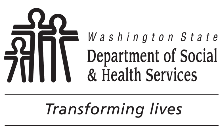 DIVISION OF VOCATIONAL REHABILITATION (DVR)Jobs and Training InventoryDIVISION OF VOCATIONAL REHABILITATION (DVR)Jobs and Training InventoryDIVISION OF VOCATIONAL REHABILITATION (DVR)Jobs and Training InventoryDIVISION OF VOCATIONAL REHABILITATION (DVR)Jobs and Training InventoryFor DVR Staff OnlyFor DVR Staff OnlyFor DVR Staff OnlyFor DVR Staff OnlyDIVISION OF VOCATIONAL REHABILITATION (DVR)Jobs and Training InventoryDIVISION OF VOCATIONAL REHABILITATION (DVR)Jobs and Training InventoryDIVISION OF VOCATIONAL REHABILITATION (DVR)Jobs and Training InventoryDIVISION OF VOCATIONAL REHABILITATION (DVR)Jobs and Training InventoryVRC ASSIGNEDVRC ASSIGNEDVRC ASSIGNEDDATEFederal regulations require DVR to collect this information when customers sign an Individualized Plan for Employment (IPE) or amendment.  Please complete all pages of this form to the best of your ability.Federal regulations require DVR to collect this information when customers sign an Individualized Plan for Employment (IPE) or amendment.  Please complete all pages of this form to the best of your ability.Federal regulations require DVR to collect this information when customers sign an Individualized Plan for Employment (IPE) or amendment.  Please complete all pages of this form to the best of your ability.Federal regulations require DVR to collect this information when customers sign an Individualized Plan for Employment (IPE) or amendment.  Please complete all pages of this form to the best of your ability.Federal regulations require DVR to collect this information when customers sign an Individualized Plan for Employment (IPE) or amendment.  Please complete all pages of this form to the best of your ability.Federal regulations require DVR to collect this information when customers sign an Individualized Plan for Employment (IPE) or amendment.  Please complete all pages of this form to the best of your ability.Federal regulations require DVR to collect this information when customers sign an Individualized Plan for Employment (IPE) or amendment.  Please complete all pages of this form to the best of your ability.Federal regulations require DVR to collect this information when customers sign an Individualized Plan for Employment (IPE) or amendment.  Please complete all pages of this form to the best of your ability.Federal regulations require DVR to collect this information when customers sign an Individualized Plan for Employment (IPE) or amendment.  Please complete all pages of this form to the best of your ability.FIRST NAME	MIDDLE INITIAL	LAST NAMEFIRST NAME	MIDDLE INITIAL	LAST NAMEFIRST NAME	MIDDLE INITIAL	LAST NAMEFIRST NAME	MIDDLE INITIAL	LAST NAMEFIRST NAME	MIDDLE INITIAL	LAST NAMEFIRST NAME	MIDDLE INITIAL	LAST NAMEFIRST NAME	MIDDLE INITIAL	LAST NAMEFIRST NAME	MIDDLE INITIAL	LAST NAMEFIRST NAME	MIDDLE INITIAL	LAST NAMECurrent Employment and Customer InformationCurrent Employment and Customer InformationCurrent Employment and Customer InformationCurrent Employment and Customer InformationCurrent Employment and Customer InformationCurrent Employment and Customer InformationCurrent Employment and Customer InformationCurrent Employment and Customer InformationCurrent Employment and Customer Information  Employed		Unemployed  Employed		Unemployed  Employed		Unemployed  Employed		Unemployed  Employed		Unemployed  Employed		Unemployed  Employed		Unemployed  Employed		Unemployed  Employed		UnemployedCURRENT JOB TITLECURRENT JOB TITLECURRENT JOB TITLECURRENT JOB TITLE	Not employed:  currently attending high school, or attending GED or special education classes	Not employed:  currently attending other school (e.g., college, adult education, or vocational training)	Not employed:  currently engaged in an unpaid work experience (e.g., internships or volunteer work)	Not employed:  currently attending high school, or attending GED or special education classes	Not employed:  currently attending other school (e.g., college, adult education, or vocational training)	Not employed:  currently engaged in an unpaid work experience (e.g., internships or volunteer work)	Not employed:  currently attending high school, or attending GED or special education classes	Not employed:  currently attending other school (e.g., college, adult education, or vocational training)	Not employed:  currently engaged in an unpaid work experience (e.g., internships or volunteer work)	Not employed:  currently attending high school, or attending GED or special education classes	Not employed:  currently attending other school (e.g., college, adult education, or vocational training)	Not employed:  currently engaged in an unpaid work experience (e.g., internships or volunteer work)	Not employed:  currently attending high school, or attending GED or special education classes	Not employed:  currently attending other school (e.g., college, adult education, or vocational training)	Not employed:  currently engaged in an unpaid work experience (e.g., internships or volunteer work)CURRENT HOURLY WAGE$     CURRENT HOURLY WAGE$     HOURS WORKED PER WEEKHOURS WORKED PER WEEK	Not employed:  currently attending high school, or attending GED or special education classes	Not employed:  currently attending other school (e.g., college, adult education, or vocational training)	Not employed:  currently engaged in an unpaid work experience (e.g., internships or volunteer work)	Not employed:  currently attending high school, or attending GED or special education classes	Not employed:  currently attending other school (e.g., college, adult education, or vocational training)	Not employed:  currently engaged in an unpaid work experience (e.g., internships or volunteer work)	Not employed:  currently attending high school, or attending GED or special education classes	Not employed:  currently attending other school (e.g., college, adult education, or vocational training)	Not employed:  currently engaged in an unpaid work experience (e.g., internships or volunteer work)	Not employed:  currently attending high school, or attending GED or special education classes	Not employed:  currently attending other school (e.g., college, adult education, or vocational training)	Not employed:  currently engaged in an unpaid work experience (e.g., internships or volunteer work)	Not employed:  currently attending high school, or attending GED or special education classes	Not employed:  currently attending other school (e.g., college, adult education, or vocational training)	Not employed:  currently engaged in an unpaid work experience (e.g., internships or volunteer work)	Self-employed	Employed with a State Agency-Managed Business Enterprise Program (BEP)	Employed with a Randolph-Sheppard Vending Facilities Program	Employed in extended employment (below minimum wage or in a sheltered setting)	Employed, but received a notice of termination of employment or a Worker Adjustment and Retraining Notification	Self-employed	Employed with a State Agency-Managed Business Enterprise Program (BEP)	Employed with a Randolph-Sheppard Vending Facilities Program	Employed in extended employment (below minimum wage or in a sheltered setting)	Employed, but received a notice of termination of employment or a Worker Adjustment and Retraining Notification	Self-employed	Employed with a State Agency-Managed Business Enterprise Program (BEP)	Employed with a Randolph-Sheppard Vending Facilities Program	Employed in extended employment (below minimum wage or in a sheltered setting)	Employed, but received a notice of termination of employment or a Worker Adjustment and Retraining Notification	Self-employed	Employed with a State Agency-Managed Business Enterprise Program (BEP)	Employed with a Randolph-Sheppard Vending Facilities Program	Employed in extended employment (below minimum wage or in a sheltered setting)	Employed, but received a notice of termination of employment or a Worker Adjustment and Retraining Notification	Not employed:  currently attending high school, or attending GED or special education classes	Not employed:  currently attending other school (e.g., college, adult education, or vocational training)	Not employed:  currently engaged in an unpaid work experience (e.g., internships or volunteer work)	Not employed:  currently attending high school, or attending GED or special education classes	Not employed:  currently attending other school (e.g., college, adult education, or vocational training)	Not employed:  currently engaged in an unpaid work experience (e.g., internships or volunteer work)	Not employed:  currently attending high school, or attending GED or special education classes	Not employed:  currently attending other school (e.g., college, adult education, or vocational training)	Not employed:  currently engaged in an unpaid work experience (e.g., internships or volunteer work)	Not employed:  currently attending high school, or attending GED or special education classes	Not employed:  currently attending other school (e.g., college, adult education, or vocational training)	Not employed:  currently engaged in an unpaid work experience (e.g., internships or volunteer work)	Not employed:  currently attending high school, or attending GED or special education classes	Not employed:  currently attending other school (e.g., college, adult education, or vocational training)	Not employed:  currently engaged in an unpaid work experience (e.g., internships or volunteer work)Information about my HouseholdInformation about my HouseholdInformation about my HouseholdInformation about my financesInformation about my financesInformation about my financesMore information about meMore information about meMore information about meNUMBER IN FAMILY HOUSEHOLDNUMBER IN FAMILY HOUSEHOLDNUMBER IN FAMILY HOUSEHOLDCURRENT MONTHLY HOUSEHOLD INCOMECURRENT MONTHLY HOUSEHOLD INCOMECURRENT MONTHLY HOUSEHOLD INCOME	I have been unemployed for six (6) months or longer.	I was a homemaker, but now I am experiencing difficulty in obtaining or advancing in employment.	I am a migrant or seasonal farmworker.	I am the child or spouse of a migrant or seasonal farmworker who supports me financially.	I am an English language learner.	My reading, writing, or math skills are below the 8th grade level.	I have difficulty doing math, reading, writing, or speaking English at work or in my home.	I have a record of arrest or conviction.	I have been unemployed for six (6) months or longer.	I was a homemaker, but now I am experiencing difficulty in obtaining or advancing in employment.	I am a migrant or seasonal farmworker.	I am the child or spouse of a migrant or seasonal farmworker who supports me financially.	I am an English language learner.	My reading, writing, or math skills are below the 8th grade level.	I have difficulty doing math, reading, writing, or speaking English at work or in my home.	I have a record of arrest or conviction.	I have been unemployed for six (6) months or longer.	I was a homemaker, but now I am experiencing difficulty in obtaining or advancing in employment.	I am a migrant or seasonal farmworker.	I am the child or spouse of a migrant or seasonal farmworker who supports me financially.	I am an English language learner.	My reading, writing, or math skills are below the 8th grade level.	I have difficulty doing math, reading, writing, or speaking English at work or in my home.	I have a record of arrest or conviction.	I am currently in foster care.	I was once in foster care and have aged out of the foster care system.	I am single, separated, divorced, or widowed, and am responsible for one or more children under the age of 18.	My housing status is insecure, and I lack a fixed nighttime residence.	The place where I typically stay at night is a public or private place not intended for sleeping (e.g., a car, a park, an abandoned building, or a bus or train station).	I am currently in foster care.	I was once in foster care and have aged out of the foster care system.	I am single, separated, divorced, or widowed, and am responsible for one or more children under the age of 18.	My housing status is insecure, and I lack a fixed nighttime residence.	The place where I typically stay at night is a public or private place not intended for sleeping (e.g., a car, a park, an abandoned building, or a bus or train station).	I am currently in foster care.	I was once in foster care and have aged out of the foster care system.	I am single, separated, divorced, or widowed, and am responsible for one or more children under the age of 18.	My housing status is insecure, and I lack a fixed nighttime residence.	The place where I typically stay at night is a public or private place not intended for sleeping (e.g., a car, a park, an abandoned building, or a bus or train station).NUMBER OF DEPENDENTSNUMBER OF DEPENDENTSNUMBER OF DEPENDENTS	I have been unemployed for six (6) months or longer.	I was a homemaker, but now I am experiencing difficulty in obtaining or advancing in employment.	I am a migrant or seasonal farmworker.	I am the child or spouse of a migrant or seasonal farmworker who supports me financially.	I am an English language learner.	My reading, writing, or math skills are below the 8th grade level.	I have difficulty doing math, reading, writing, or speaking English at work or in my home.	I have a record of arrest or conviction.	I have been unemployed for six (6) months or longer.	I was a homemaker, but now I am experiencing difficulty in obtaining or advancing in employment.	I am a migrant or seasonal farmworker.	I am the child or spouse of a migrant or seasonal farmworker who supports me financially.	I am an English language learner.	My reading, writing, or math skills are below the 8th grade level.	I have difficulty doing math, reading, writing, or speaking English at work or in my home.	I have a record of arrest or conviction.	I have been unemployed for six (6) months or longer.	I was a homemaker, but now I am experiencing difficulty in obtaining or advancing in employment.	I am a migrant or seasonal farmworker.	I am the child or spouse of a migrant or seasonal farmworker who supports me financially.	I am an English language learner.	My reading, writing, or math skills are below the 8th grade level.	I have difficulty doing math, reading, writing, or speaking English at work or in my home.	I have a record of arrest or conviction.	I am currently in foster care.	I was once in foster care and have aged out of the foster care system.	I am single, separated, divorced, or widowed, and am responsible for one or more children under the age of 18.	My housing status is insecure, and I lack a fixed nighttime residence.	The place where I typically stay at night is a public or private place not intended for sleeping (e.g., a car, a park, an abandoned building, or a bus or train station).	I am currently in foster care.	I was once in foster care and have aged out of the foster care system.	I am single, separated, divorced, or widowed, and am responsible for one or more children under the age of 18.	My housing status is insecure, and I lack a fixed nighttime residence.	The place where I typically stay at night is a public or private place not intended for sleeping (e.g., a car, a park, an abandoned building, or a bus or train station).	I am currently in foster care.	I was once in foster care and have aged out of the foster care system.	I am single, separated, divorced, or widowed, and am responsible for one or more children under the age of 18.	My housing status is insecure, and I lack a fixed nighttime residence.	The place where I typically stay at night is a public or private place not intended for sleeping (e.g., a car, a park, an abandoned building, or a bus or train station).	I received, or my immediate family received, SNAP, TANF, or SSI at least once in the last six (6) months.	I will exhaust my lifetime TANF eligibility within two (2) years.	I have already exhausted my TANF eligibility.	I have never received TANF.	I received, or my immediate family received, SNAP, TANF, or SSI at least once in the last six (6) months.	I will exhaust my lifetime TANF eligibility within two (2) years.	I have already exhausted my TANF eligibility.	I have never received TANF.	I received, or my immediate family received, SNAP, TANF, or SSI at least once in the last six (6) months.	I will exhaust my lifetime TANF eligibility within two (2) years.	I have already exhausted my TANF eligibility.	I have never received TANF.	I have been unemployed for six (6) months or longer.	I was a homemaker, but now I am experiencing difficulty in obtaining or advancing in employment.	I am a migrant or seasonal farmworker.	I am the child or spouse of a migrant or seasonal farmworker who supports me financially.	I am an English language learner.	My reading, writing, or math skills are below the 8th grade level.	I have difficulty doing math, reading, writing, or speaking English at work or in my home.	I have a record of arrest or conviction.	I have been unemployed for six (6) months or longer.	I was a homemaker, but now I am experiencing difficulty in obtaining or advancing in employment.	I am a migrant or seasonal farmworker.	I am the child or spouse of a migrant or seasonal farmworker who supports me financially.	I am an English language learner.	My reading, writing, or math skills are below the 8th grade level.	I have difficulty doing math, reading, writing, or speaking English at work or in my home.	I have a record of arrest or conviction.	I have been unemployed for six (6) months or longer.	I was a homemaker, but now I am experiencing difficulty in obtaining or advancing in employment.	I am a migrant or seasonal farmworker.	I am the child or spouse of a migrant or seasonal farmworker who supports me financially.	I am an English language learner.	My reading, writing, or math skills are below the 8th grade level.	I have difficulty doing math, reading, writing, or speaking English at work or in my home.	I have a record of arrest or conviction.Vocational Rehabilitation and WorkSource ParticipationVocational Rehabilitation and WorkSource ParticipationVocational Rehabilitation and WorkSource ParticipationVocational Rehabilitation and WorkSource ParticipationVocational Rehabilitation and WorkSource ParticipationVocational Rehabilitation and WorkSource ParticipationVocational Rehabilitation and WorkSource ParticipationVocational Rehabilitation and WorkSource ParticipationVocational Rehabilitation and WorkSource Participation	Received Vocational Rehabilitation and Employment services from the Department of Veterans Affairs.	Received Vocational Rehabilitation services from the Department of Services for the Blind.	Received Vocational Rehabilitation services from a Tribal Vocational Rehabilitation program.	Registered with WorkSource (if yes, check which services received below):	  Self-Service ONLY	  Staff-Assisted Services ONLY	  Self-Service AND Staff-Assisted Services	Received Vocational Rehabilitation and Employment services from the Department of Veterans Affairs.	Received Vocational Rehabilitation services from the Department of Services for the Blind.	Received Vocational Rehabilitation services from a Tribal Vocational Rehabilitation program.	Registered with WorkSource (if yes, check which services received below):	  Self-Service ONLY	  Staff-Assisted Services ONLY	  Self-Service AND Staff-Assisted Services	Received Vocational Rehabilitation and Employment services from the Department of Veterans Affairs.	Received Vocational Rehabilitation services from the Department of Services for the Blind.	Received Vocational Rehabilitation services from a Tribal Vocational Rehabilitation program.	Registered with WorkSource (if yes, check which services received below):	  Self-Service ONLY	  Staff-Assisted Services ONLY	  Self-Service AND Staff-Assisted Services	Received Vocational Rehabilitation and Employment services from the Department of Veterans Affairs.	Received Vocational Rehabilitation services from the Department of Services for the Blind.	Received Vocational Rehabilitation services from a Tribal Vocational Rehabilitation program.	Registered with WorkSource (if yes, check which services received below):	  Self-Service ONLY	  Staff-Assisted Services ONLY	  Self-Service AND Staff-Assisted Services	Received Vocational Rehabilitation and Employment services from the Department of Veterans Affairs.	Received Vocational Rehabilitation services from the Department of Services for the Blind.	Received Vocational Rehabilitation services from a Tribal Vocational Rehabilitation program.	Registered with WorkSource (if yes, check which services received below):	  Self-Service ONLY	  Staff-Assisted Services ONLY	  Self-Service AND Staff-Assisted Services	Received Vocational Rehabilitation and Employment services from the Department of Veterans Affairs.	Received Vocational Rehabilitation services from the Department of Services for the Blind.	Received Vocational Rehabilitation services from a Tribal Vocational Rehabilitation program.	Registered with WorkSource (if yes, check which services received below):	  Self-Service ONLY	  Staff-Assisted Services ONLY	  Self-Service AND Staff-Assisted Services	Received Vocational Rehabilitation and Employment services from the Department of Veterans Affairs.	Received Vocational Rehabilitation services from the Department of Services for the Blind.	Received Vocational Rehabilitation services from a Tribal Vocational Rehabilitation program.	Registered with WorkSource (if yes, check which services received below):	  Self-Service ONLY	  Staff-Assisted Services ONLY	  Self-Service AND Staff-Assisted Services	Received Vocational Rehabilitation and Employment services from the Department of Veterans Affairs.	Received Vocational Rehabilitation services from the Department of Services for the Blind.	Received Vocational Rehabilitation services from a Tribal Vocational Rehabilitation program.	Registered with WorkSource (if yes, check which services received below):	  Self-Service ONLY	  Staff-Assisted Services ONLY	  Self-Service AND Staff-Assisted Services	Received Vocational Rehabilitation and Employment services from the Department of Veterans Affairs.	Received Vocational Rehabilitation services from the Department of Services for the Blind.	Received Vocational Rehabilitation services from a Tribal Vocational Rehabilitation program.	Registered with WorkSource (if yes, check which services received below):	  Self-Service ONLY	  Staff-Assisted Services ONLY	  Self-Service AND Staff-Assisted ServicesEducation and TrainingEducation and TrainingEducation and TrainingEducation and TrainingEducation and TrainingEducation and TrainingEducation and TrainingEducation and TrainingEducation and TrainingSECONDARY EDUCATION (CHECK AND COMPLETE ALL THAT APPLY)  Currently enrolled in high school	  Currently enrolled in a high school equivalency programDid you complete high school?    Yes       NoIf yes, date you completed high school:       	Do you have a:	  High School diploma  GED  Special Education Certificate of Completion  Did not complete high school; last grade level completed:       	SECONDARY EDUCATION (CHECK AND COMPLETE ALL THAT APPLY)  Currently enrolled in high school	  Currently enrolled in a high school equivalency programDid you complete high school?    Yes       NoIf yes, date you completed high school:       	Do you have a:	  High School diploma  GED  Special Education Certificate of Completion  Did not complete high school; last grade level completed:       	SECONDARY EDUCATION (CHECK AND COMPLETE ALL THAT APPLY)  Currently enrolled in high school	  Currently enrolled in a high school equivalency programDid you complete high school?    Yes       NoIf yes, date you completed high school:       	Do you have a:	  High School diploma  GED  Special Education Certificate of Completion  Did not complete high school; last grade level completed:       	SECONDARY EDUCATION (CHECK AND COMPLETE ALL THAT APPLY)  Currently enrolled in high school	  Currently enrolled in a high school equivalency programDid you complete high school?    Yes       NoIf yes, date you completed high school:       	Do you have a:	  High School diploma  GED  Special Education Certificate of Completion  Did not complete high school; last grade level completed:       	SECONDARY EDUCATION (CHECK AND COMPLETE ALL THAT APPLY)  Currently enrolled in high school	  Currently enrolled in a high school equivalency programDid you complete high school?    Yes       NoIf yes, date you completed high school:       	Do you have a:	  High School diploma  GED  Special Education Certificate of Completion  Did not complete high school; last grade level completed:       	SECONDARY EDUCATION (CHECK AND COMPLETE ALL THAT APPLY)  Currently enrolled in high school	  Currently enrolled in a high school equivalency programDid you complete high school?    Yes       NoIf yes, date you completed high school:       	Do you have a:	  High School diploma  GED  Special Education Certificate of Completion  Did not complete high school; last grade level completed:       	SECONDARY EDUCATION (CHECK AND COMPLETE ALL THAT APPLY)  Currently enrolled in high school	  Currently enrolled in a high school equivalency programDid you complete high school?    Yes       NoIf yes, date you completed high school:       	Do you have a:	  High School diploma  GED  Special Education Certificate of Completion  Did not complete high school; last grade level completed:       	SECONDARY EDUCATION (CHECK AND COMPLETE ALL THAT APPLY)  Currently enrolled in high school	  Currently enrolled in a high school equivalency programDid you complete high school?    Yes       NoIf yes, date you completed high school:       	Do you have a:	  High School diploma  GED  Special Education Certificate of Completion  Did not complete high school; last grade level completed:       	SECONDARY EDUCATION (CHECK AND COMPLETE ALL THAT APPLY)  Currently enrolled in high school	  Currently enrolled in a high school equivalency programDid you complete high school?    Yes       NoIf yes, date you completed high school:       	Do you have a:	  High School diploma  GED  Special Education Certificate of Completion  Did not complete high school; last grade level completed:       	POST-SECONDARY EDUCATION (CHECK AND COMPLETE ALL THAT APPLY)  Completed some college, but have not yet earned a degree  Enrolled in college or graduate schoolCurrent enrollment level:    Freshman     Sophomore     Junior     Senior     GraduatePOST-SECONDARY EDUCATION (CHECK AND COMPLETE ALL THAT APPLY)  Completed some college, but have not yet earned a degree  Enrolled in college or graduate schoolCurrent enrollment level:    Freshman     Sophomore     Junior     Senior     GraduatePOST-SECONDARY EDUCATION (CHECK AND COMPLETE ALL THAT APPLY)  Completed some college, but have not yet earned a degree  Enrolled in college or graduate schoolCurrent enrollment level:    Freshman     Sophomore     Junior     Senior     GraduatePOST-SECONDARY EDUCATION (CHECK AND COMPLETE ALL THAT APPLY)  Completed some college, but have not yet earned a degree  Enrolled in college or graduate schoolCurrent enrollment level:    Freshman     Sophomore     Junior     Senior     GraduatePOST-SECONDARY EDUCATION (CHECK AND COMPLETE ALL THAT APPLY)  Completed some college, but have not yet earned a degree  Enrolled in college or graduate schoolCurrent enrollment level:    Freshman     Sophomore     Junior     Senior     GraduatePOST-SECONDARY EDUCATION (CHECK AND COMPLETE ALL THAT APPLY)  Completed some college, but have not yet earned a degree  Enrolled in college or graduate schoolCurrent enrollment level:    Freshman     Sophomore     Junior     Senior     GraduatePOST-SECONDARY EDUCATION (CHECK AND COMPLETE ALL THAT APPLY)  Completed some college, but have not yet earned a degree  Enrolled in college or graduate schoolCurrent enrollment level:    Freshman     Sophomore     Junior     Senior     GraduatePOST-SECONDARY EDUCATION (CHECK AND COMPLETE ALL THAT APPLY)  Completed some college, but have not yet earned a degree  Enrolled in college or graduate schoolCurrent enrollment level:    Freshman     Sophomore     Junior     Senior     GraduatePOST-SECONDARY EDUCATION (CHECK AND COMPLETE ALL THAT APPLY)  Completed some college, but have not yet earned a degree  Enrolled in college or graduate schoolCurrent enrollment level:    Freshman     Sophomore     Junior     Senior     GraduateLIST ANY DEGREES EARNEDLIST ANY DEGREES EARNEDLIST ANY DEGREES EARNEDINSTITUTION WHERE DEGREE WAS EARNEDINSTITUTION WHERE DEGREE WAS EARNEDINSTITUTION WHERE DEGREE WAS EARNEDINSTITUTION WHERE DEGREE WAS EARNEDDATE PROGRAM COMPLETED (MM/DD/YYYY)DATE PROGRAM COMPLETED (MM/DD/YYYY)CURRENT CAREER OR TECHNICAL TRAINING	Enrolled in a career or technical training program that leads to a credential (e.g., license, certificate)  Enrolled in a career or technical training program that does not lead to a credential (e.g., preparatory coursework not resulting in licensure or certification)Please list any licenses, certificates, or degrees or diplomas not listed above that you have earned, including the date you completed them:CURRENT CAREER OR TECHNICAL TRAINING	Enrolled in a career or technical training program that leads to a credential (e.g., license, certificate)  Enrolled in a career or technical training program that does not lead to a credential (e.g., preparatory coursework not resulting in licensure or certification)Please list any licenses, certificates, or degrees or diplomas not listed above that you have earned, including the date you completed them:CURRENT CAREER OR TECHNICAL TRAINING	Enrolled in a career or technical training program that leads to a credential (e.g., license, certificate)  Enrolled in a career or technical training program that does not lead to a credential (e.g., preparatory coursework not resulting in licensure or certification)Please list any licenses, certificates, or degrees or diplomas not listed above that you have earned, including the date you completed them:CURRENT CAREER OR TECHNICAL TRAINING	Enrolled in a career or technical training program that leads to a credential (e.g., license, certificate)  Enrolled in a career or technical training program that does not lead to a credential (e.g., preparatory coursework not resulting in licensure or certification)Please list any licenses, certificates, or degrees or diplomas not listed above that you have earned, including the date you completed them:CURRENT CAREER OR TECHNICAL TRAINING	Enrolled in a career or technical training program that leads to a credential (e.g., license, certificate)  Enrolled in a career or technical training program that does not lead to a credential (e.g., preparatory coursework not resulting in licensure or certification)Please list any licenses, certificates, or degrees or diplomas not listed above that you have earned, including the date you completed them:CURRENT CAREER OR TECHNICAL TRAINING	Enrolled in a career or technical training program that leads to a credential (e.g., license, certificate)  Enrolled in a career or technical training program that does not lead to a credential (e.g., preparatory coursework not resulting in licensure or certification)Please list any licenses, certificates, or degrees or diplomas not listed above that you have earned, including the date you completed them:CURRENT CAREER OR TECHNICAL TRAINING	Enrolled in a career or technical training program that leads to a credential (e.g., license, certificate)  Enrolled in a career or technical training program that does not lead to a credential (e.g., preparatory coursework not resulting in licensure or certification)Please list any licenses, certificates, or degrees or diplomas not listed above that you have earned, including the date you completed them:CURRENT CAREER OR TECHNICAL TRAINING	Enrolled in a career or technical training program that leads to a credential (e.g., license, certificate)  Enrolled in a career or technical training program that does not lead to a credential (e.g., preparatory coursework not resulting in licensure or certification)Please list any licenses, certificates, or degrees or diplomas not listed above that you have earned, including the date you completed them:CURRENT CAREER OR TECHNICAL TRAINING	Enrolled in a career or technical training program that leads to a credential (e.g., license, certificate)  Enrolled in a career or technical training program that does not lead to a credential (e.g., preparatory coursework not resulting in licensure or certification)Please list any licenses, certificates, or degrees or diplomas not listed above that you have earned, including the date you completed them: